Data ostatniej aktualizacji 08.08.2023 r.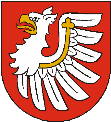 Starostwo Powiatowe w BrzeskuKARTA USŁUG NR:	KT/04Wydział Komunikacji i TransportuNazwa usługi:Wymiana prawa jazdy uzyskanego za granicąNazwa usługi:Wymiana prawa jazdy uzyskanego za granicąPodstawa prawna:art. 10 ust. 1, art. 11 ust. 1, art. 14 ustawy z dnia 5 stycznia 2011r. o kierujących pojazdami (Dz. U. z 2023 r., poz. 622 z późn. zm.);§ 9 ust. 1 pkt 5, 6 i 7 rozporządzenia Ministra Infrastruktury i Budownictwa z dnia 24 lutego 2016 r. w sprawie wydawania dokumentów stwierdzających uprawnienia do kierowania pojazdami (Dz. U. z 2016 r., poz. 231 z późn. zm.);Konwencja o ruchu drogowym z dnia 8 listopada 1968 r. (Dz. U. z 1988 r., Nr 5, poz. 40 z późn. zm.);Konwencja o ruchu drogowym z dnia 19 września 1949 r. Dz. U. z 1959 r. Nr 54, poz. 321),§ 1 pkt. 1 rozporządzenia Ministra Transportu, Budownictwa i Gospodarki Morskiej z dnia 11 stycznia 2013 r. w sprawie wysokości opłat za wydanie dokumentów stwierdzających uprawnienia do kierowania pojazdami (Dz. U. z 2013 r., poz. 83);cz. IV wykazu przedmiotów opłaty skarbowej stawki tej opłaty oraz zwolnienia stanowiącego załącznik do ustawy z dnia 16 listopada 2006r. o opłacie skarbowej (Dz. U. z 2022 r., poz. 2142 z późn.zm.);Wymagane dokumenty: Wypełniony druk wniosku. Wniosek do pobrania:na stanowisku informacyjnym Wydziału Komunikacji i Transportu Starostwa Powiatowego w Brzesku ul. Piastowska 2B (I piętro w korytarzu) lubna stronie internetowej Starostwa Powiatowego w Brzesku: https://bip.malopolska.pl/spbrzesko,m,40164,gdzie-i-jak-zalatwic-     sprawy.htmlhttps://www.powiatbrzeski.pl/artykul/242,formularze-i-wnioski-do-pobraniaZałączniki:kolorowa fotografia o wymiarach 35 × 45 mm, wykonana na jednolitym jasnym tle, mająca dobrą ostrość oraz odwzorowująca naturalny kolor skóry, obejmująca wizerunek od wierzchołka głowy do górnej części barków, tak aby twarz zajmowała 70–80% fotografii, pokazująca wyraźnie oczy, zwłaszcza źrenice, i przedstawiająca osobę w pozycji frontalnej, bez nakrycia głowy i okularów z ciemnymi szkłami, patrząc na wprost z otwartymi oczami nieprzesłoniętymi włosami, z naturalnym wyrazem twarzy i zamkniętymi ustami; fotografia powinna być wykonana nie wcześniej niż 6 miesięcy przed dniem złożenia wniosku; osoba z wrodzonymi lub nabytymi wadami narządu wzroku może załączyć do wniosku fotografię przedstawiającą ją w okularach z ciemnymi szkłami; w takim przypadku do wniosku załącza się również orzeczenie o niepełnosprawności osoby do 16 roku życia lub orzeczenie o stopniu niepełnosprawności osoby, która ukończyła 16 lat, z powodu wrodzonej lub nabytej wady narządu wzroku, wydane zgodnie z przepisami ustawy z dnia 27 sierpnia 1997 r. o rehabilitacji zawodowej i społecznej oraz zatrudnianiu osób niepełnosprawnych (Dz. U. z 2020 r., poz. 426 z późn.zm.); osoba nosząca nakrycie głowy zgodnie z zasadami swojego wyznania może załączyć do wniosku fotografię przedstawiającą ją w nakryciu głowy, o ile wizerunek twarzy jest w pełni widoczny – w takim przypadku do wniosku załącza się zaświadczenie o przynależności do wspólnoty wyznaniowej zarejestrowanej w Rzeczypospolitej Polskiej; dopuszcza się załączanie zdjęcia wykonanego techniką cyfrową zapisanego na zewnętrznym nośniku danych;b) kopia posiadanego prawa jazdy wraz z tłumaczeniem na język polski, sporządzonym lub poświadczonym przez tłumacza przysięgłego lub właściwego konsula Rzeczypospolitej Polskiej, nie dotyczy krajowych praw jazdy wydanych przez państwa członkowskie Unii Europejskiej, Konfederacji Szwajcarskiej lub państwa członkowskie Europejskiego Porozumienia o Wolnym Handlu (EFTA) – stronę umowy o Europejskim Obszarze Gospodarczym,dowód uiszczenia opłaty,orzeczenie lekarskie stwierdzające brak przeciwwskazań zdrowotnych do kierowania pojazdami w zakresie posiadanych uprawnień jeżeli zmiana dotyczy daty ważności posiadanego dokumentu oraz orzeczenie psychologiczne stwierdzające brak przeciwwskazań psychologicznych do kierowania pojazdami- o ile jest wymagane (w przypadku gdy kierowca posiada prawo jazdy kat. C, C1, C+E, C1+E, D, D1, D+E, D1+E).Uwaga: warunkiem wymiany prawa jazdy nieokreślonego w konwencjach o ruchu drogowym jest uzyskanie pozytywnego wyniku części teoretycznej egzaminu państwowego.Uwaga: prawo jazdy może zostać wydane po uzyskaniu od organu, który wydał za granicą prawo jazdy podlegające wymianie, potwierdzenia danych i informacji zawartych w przedstawionym prawie jazdy.Dokumenty do wglądudowód osobisty w przypadku obywatela polskiego,karta pobytu wiza pobytowa lub inny dokument potwierdzający posiadanie prawa pobytu na terytorium Rzeczypospolitej Polskiej albo zaświadczenie, że studiuje co najmniej od sześciu miesięcy w przypadku cudzoziemca.Opłaty: za wydanie dokumentu prawa jazdy – 100,00 złOpłaty należy uiścić gotówka lub karta płatniczą w kasie Starostwa Powiatowego w Brzesku ul. Piastowska 2B parter (w końcu korytarza) lub przelewem na konto Starostwa Powiatowego w Brzesku: PKO Bank Polski Nr 08 1020 2892 0000 5902 0678 2595.Opłata skarbowa od złożenia dokumentu stwierdzającego udzielenie pełnomocnictwa – 17,00 zł.Opłatę należy uiścić w kasie Starostwa Powiatowego w Brzesku ul. Piastowska 2B (parter w końcu korytarza), lub na rachunek Urzędu Miejskiego w Brzesku: Krakowski Bank Spółdzielczy Oddz. Szczurowa, Nr 72 8591 0007 0100 0902 1786 0004.Miejsce składania dokumentów:Wydział Komunikacji i Transportu Starostwa Powiatowego w Brzesku     ul. Piastowska 2b; I piętro, informacja w korytarzu,godziny przyjmowania interesantów: poniedziałek, wtorek, czwartek i piątek w godz.: 8:00 – 15:00, środa w godz.: 8:00 – 16:45       Szczegółowe informacje można uzyskać pod numerem telefonu              14 66 319 56.Terminy załatwienia sprawy:       W terminie nie przekraczającym 30 dniTryb odwoławczy:Odwołanie wnosi się do Samorządowego Kolegium Odwoławczego w Tanowie ul. Józefa Bema 17 za pośrednictwem Starosty Brzeskiego w terminie 14 dni od daty doręczenia decyzji.